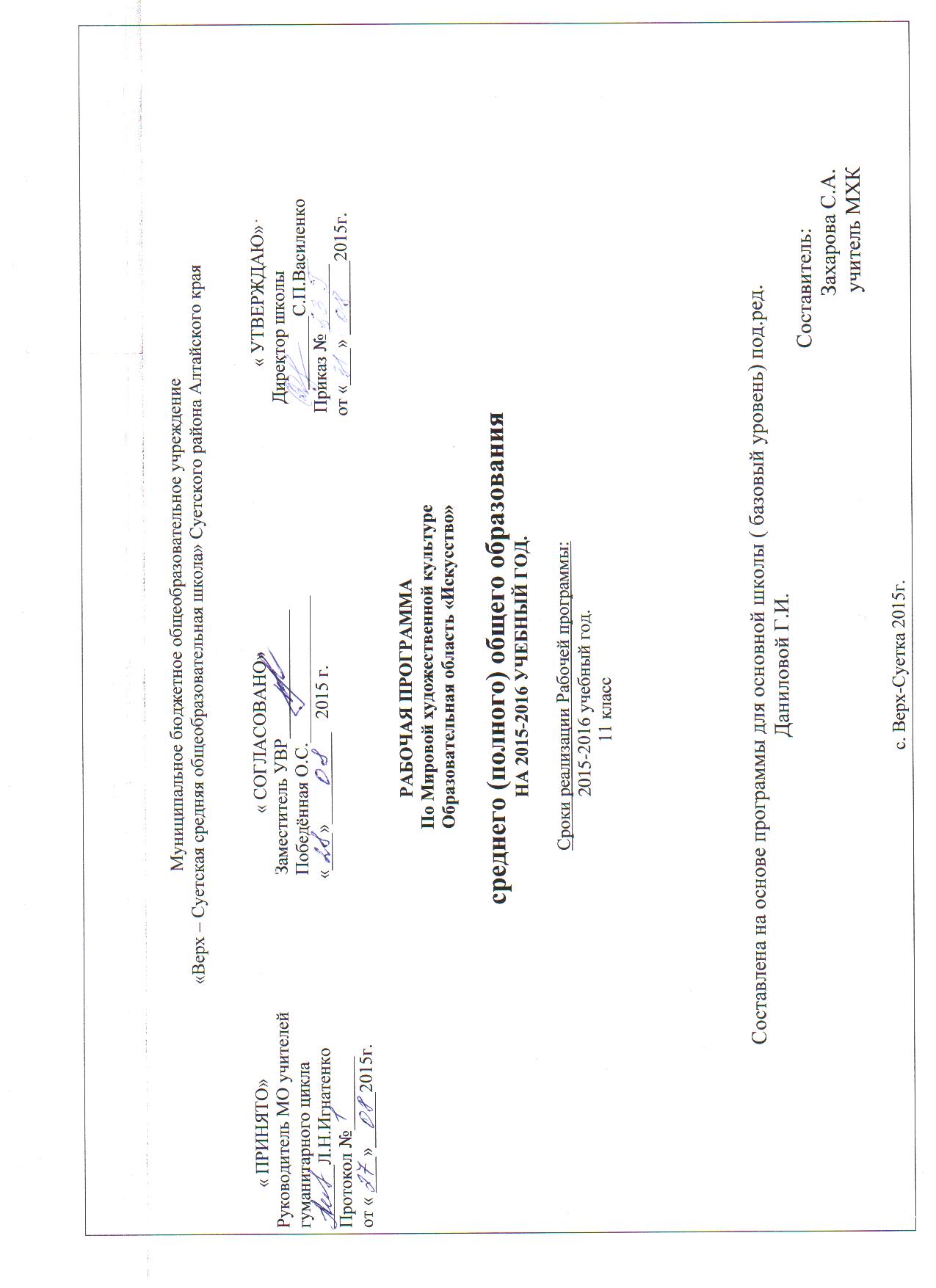 Пояснительная записка.			Рабочая программа по мировой художественной культуре для 11 класса составлена на основе:1.Основной образовательной программы основного общего образования МБОУ «Верх-Суетская СОШ», с учётом авторской программы для общеобразовательных учреждений по МХК , линии учебников  «Мировая художественная культура» 11 класс автор Данилова Г.И..- М.:Дрофа, 2012. 2.Положения о рабочей программе учебного предмета, курса МБОУ «Верх-Суетская СОШ».  3.Учебного плана  МБОУ «Верх-Суетская СОШ»  на 2015-2016  учебный год. Документы Министерства образования РФ, в которых рассматривается дальнейшая перспектива изучения МХК в средней школе, достаточно четко определяют его место в Базисном учебном плане. В них особо подчеркивается, что приобщение школьников к шедеврам мировой художественной культуры — это единый и непрерывный процесс, который позволяет устанавливать преемственные связи всех предметов гуманитарно-художественного направления. Вот почему в программе предлагается рассматривать два основных этапа изучения МХК:5—9 классы (основная школа) — факультативный курс, представленный спецкурсами или образовательными модулями и 10—11 классы (средняя полная школа) — базовый и профильный курсы.Система изучения МХК на каждом из этапов и в каждом классе имеет свою специфику, обусловленную психолого-педагогическими задачами курса и возрастными особенностями восприятия произведения искусства. Приобщение школьников к миру искусства представляется как постепенный процесс от конкретно-чувственного восприятия произведений мировой художественной культуры (5—8 классы) к пониманию и осмыслению основных законов развития искусства (9 класс), к постижению целостной художественной картины мира и собственному творчеству (10—11 классы).Ориентирована на использование учебно-методического комплекта:Учебно-методический комплект Образовательные цели и задачи курса      Изучение мировой художественной культуры на ступени среднего (полного) общего образования на базовом уровне направлено на достижение следующих целей:развитие чувств, эмоций, образно-ассоциативного мышления и художественно-творческих способностей;воспитание художественно-эстетического вкуса; потребности в освоении ценностей мировой культуры;освоение знаний о стилях и направлениях в мировой художественной культуре, их характерных особенностях; о вершинах художественного творчества в отечественной и зарубежной культуре;овладение умением анализировать произведения искусства, оценивать их художественные особенности, высказывать о них собственное суждение;использование приобретенных знаний и умений для расширения кругозора, осознанного формирования собственной культурной среды.изучение шедевров мирового искусства, созданных в различные художественно-исторические эпохи, постижение характерных особенностей мировоззрения и стиля выдающихся художников – творцов;формирование и развитие понятий о художественно – исторической эпохе, стиле и направлении, понимание важнейших закономерностей их смены и развития в исторической, человеческой цивилизации;осознание роли и места Человека в художественной культуре на протяжении её исторического развития, отражение вечных поисков эстетического идеала в лучших произведениях мирового искусства;постижение системы знаний о единстве, многообразии и национальной самобытности культур различных народов мира;освоение различных этапов развития отечественной (русской и национальной) художественной культуры как уникального и самобытного явления, имеющего непреходящее мировое значение;знакомство с классификацией искусств, постижение общих закономерностей создания художественного образа во всех его видах;интерпретация видов искусства с учётом особенностей их художественного языка, создание целостной картины их взаимодействия.Воспитательные цели задачи курсапомочь школьнику выработать прочную и устойчивую потребность общения с произведениями искусства на протяжении всей жизни, находить в них нравственную опору и духовно-ценностные ориентиры;способствовать воспитанию художественного вкуса, развивать умения отличать истинные ценности от подделок и суррогатов массовой культуры;подготовить компетентного читателя, зрителя и слушателя, готового к заинтересованному диалогу с произведением искусства;развитие способностей к художественному творчеству. Самостоятельной практической деятельности в конкретных видах искусства;создание оптимальных условий для живого, эмоционального общения школьников с произведениями искусства на уроках, внеклассных занятиях и краеведческой работе.Общеучебные умения, навыки и способы деятельности     Рабочая программа предусматривает формирование у учащихся общеучебных умений и навыков, универсальных способов деятельности и ключевых компетенций. В этом отношении приоритетными для учебного предмета «Мировая художественная культура» на этапе среднего (полного) общего образования являются:- умение самостоятельно и мотивированно организовывать свою познавательную деятельность;- устанавливать несложные реальные связи и зависимости;- оценивать, сопоставлять и классифицировать феномены культуры и искусства;- осуществлять поиск и критический отбор нужной информации в источниках различного типа (в том числе и созданных в иной знаковой системе - «языки» разных видов искусств);- использовать мультимедийные ресурсы и компьютерные технологии для оформления творческих работ;- владеть основными формами публичных выступлений;- понимать ценность художественного образования как средства развития культуры личности;- определять собственное отношение к произведениям классики и современного искусства;- осознавать свою культурную и национальную принадлежность.Организация учебного процесса:  классно-урочная.Технология:  личностно – ориентированная.Формы работы: лекции, выступления с докладами, дополняющими лекционные выступления учителя.Методы преподавания и учения.   Для реализации заявленных целей и задач в рамках курса используются следующие методы преподавания и учения:коммуникативный метод в преподавании, предполагающий организацию учебного общения как средства освоения материала и общеучебных умений;метод реализации учебных и образовательных проектов, предполагающий постановку практической (прикладной, профессиональной) задачи, поиск средств ее решения (информационные ресурсы,  коммуникативные ресурсы и т.п.), определение порядка действий, предъявление продукта, анализ результатов;метод организации дискуссий,  предполагающий подбор текстового материала по определенной тематике (проблематике), формулировку личного отношения к проблеме в тексте,предъявление собственных позиций, обсуждение вариантов решения проблемы в контексте отрывка;Средства   обучения:-тестовые задания;         -раздаточный материал ;         -ИКТ;Вид контроля:презентация своего короткого рассказаанализ   картины,  скульптуры  и  т.д.выполнение творческих заданий по темамэссетестирование.Формы, используемые при работе с уч-ся, имеющими трудности в освоении предмета МХК: индивидуальные задания,  дозирование заданий для самостоятельной работы. Общая характеристика учебного предмета.     Курс мировой художественной культуры систематизирует знания о культуре и искусстве, полученные в образовательном учреждении, реализующего программы начального и основного общего образования на уроках изобразительного искусства, музыки, литературы и истории, формирует целостное представление о мировой художественной культуре, логике её развития в исторической перспективе, о её месте в жизни общества и каждого человека. Изучение мировой художественной культуры развивает толерантное отношение к миру как единству многообразия, а восприятие собственной национальной культуры сквозь призму культуры мировой позволяет более качественно оценить её потенциал, уникальность и значимость. Проблемное поле отечественной и мировой художественной культуры как обобщённого опыта всего человечества предоставляет учащимся неисчерпаемый «строительный материал» для самоидентификации и выстраивания собственного вектора развития, а также для более чёткого осознания своей национальной и культурной принадлежности.      Развивающий потенциал курса мировой художественной культуры напрямую связан с мировоззренческим характером самого предмета, на материале которого моделируются разные исторические и региональные системы мировосприятия, запечатлённые в ярких образах. Принимая во внимание специфику предмета, его непосредственный выход на творческую составляющую человеческой деятельности, в программе упор сделан на деятельные формы обучения, в частности на развитие восприятия (функцию – активный зритель/слушатель) и интерпретаторских способностей (функцию - исполнитель) учащихся на основе актуализации их личного эмоционального, эстетического и социокультурного опыта и усвоения ими элементарных приёмов анализа произведений искусства. В содержательном плане программа следует логике исторической линейности (от культуры первобытного мира до культуры ХХ века). В целях оптимизации нагрузки программа строится на принципах выделения культурных доминант эпохи, стиля, национальной школы. На примере одного - двух произведений или комплексов показаны характерные черты целых эпох и культурных ареалов. Отечественная (русская) культура рассматривается в неразрывной связи с культурой мировой, что даёт возможность по достоинству оценить её масштаб и общекультурную значимость.     Программа содержит  объём знаний за четыре года (Х –ХI классы) обучения и в соответствии с этим поделена на  части. В курс 11 класса входят темы: «Художественная культура XVII-XVIII в.в», «Художественная культура  XIX - XX века».     Приказом Министерства образования и науки Российской Федерации от 31 марта  2014г. № 253  утверждены федеральные перечни учебников, рекомендованных (допущенных) к использованию в образовательном процессе в образовательных учреждениях, реализующих образовательные программы общего образования и имеющих государственную аккредитацию, на 2015/2016 учебный год.Место курса в учебном плане Базисный учебный план МБОУ «В-Суетская   средняя  общеобразовательная  школа»  отводит 35 часов на обязательное изучение учебного предмета «Мировая художественная культура» на ступени среднего (полного) общего образования на базовом уровне. Из расчета 1 учебный час в неделю.   Планируемые результаты изучения учебного материала.-Личностные: —   формирование мировоззрения, целостного представления о мире и формах бытия искусства; —   развитие умений и навыков познания и самопознания через искусство;—   накопление разнообразного и неповторимого опыта эстетического переживания; —   формирование творческого отношения к проблемам; —   развитие образного восприятия и освоение способов художественного, творческого самовыражения личности; —   гармонизация интеллектуального и эмоционального развития личности; —   подготовка к осознанному выбору индивидуальной образовательной или профессиональной траектории.  -Метапредметные: —   Анализировать результаты собственной творческой деятельности с точки зрения художественного и технического совершенства;  понимать истоки, взаимосвязь и специфику музыки и литературы как временных искусств;  анализировать специфику воплощения жизненных проблем во временных искусствах; воспринимать слово и звук как «первоэлемент» образного смысла  участвовать в коллективной художественной деятельности при подготовке и проведении литературно-музыкальных композиций  эмоционально воплощать отдельные литературные и музыкальные образы в различных видах художественного творчества; находить в сети Интернет или выбирать из собственной коллекции музыку, раскрывающую или дополняющую литературные образы;  участвовать в разработке и оформлении коллективного проекта с применением ИКТ;  воплощать творческие идеи с помощью современных компьютерных технологий;  самостоятельно применять отдельные компьютерные программы для подготовки презентаций, оформления иллюстрированных журналов и пр.-Предметные: Осознавать потенциал искусства в познании мира, в формировании отношения к человеку, природе, явлениям, в воспитании эстетического вкуса, в морально-нравственной позиции личности; осознавать значение искусства в жизни современного человека; рассуждать о специфике воплощения духовного опыта человечества в искусстве; эмоционально воспринимать художественные образы различных видов искусства;уметь анализировать и интерпретировать произведения искусства; ориентироваться в специфике выразительных средств отдельных видов искусства; владеть отдельными специальными терминами из области различных видов искусства в рамках изучаемого курса;  высказывать собственное отношение к произведению искусства;    использовать древние символические образы в собственной творческой деятельности, уметь наделять их смыслом, передавать информацию; понимать специфику восприятия различных визуальных произведений;  оценивать произведения искусства с позиции восполнения мировой художественной культуры;  различать в общих чертах специфику и виды храмовой живописи и архитектуры;  создавать в рисунке, живописи, художественном конструировании образы храмов разных религий;  исполнять отдельные образцы музыки народов мира в соответствии с их жанровой основой;    собирать и классифицировать художественную коллекцию песен, танцев, обрядовых действ, музыкальных инструментов народов мира, предметов быта, интерьера;     воспринимать оперу как вид музыкально-театрального искусства; осмысливать основные выразительные средства хореографического искусства;  самостоятельно определять разновидности народного танца;    изучать с помощью сети Интернет разнообразие народных, классических, современных и бальных танцевВ соответствии с требованиями, обозначенными в Государственном стандарте, обучающийся должен: -Знать/понимать: -  художественные символы народов мира и уметь их различать; - единство и многообразие культур; - шедевры мировой художественной культуры; -  свое место по отношению к культурологическим эпохам;-Уметь: - узнавать изученные произведения и соотносить их с определенной эпохой, стилем, направлением; - пользоваться различными источниками информации о мировой художественной культуры; - выполнять учебные и творческие заданияТребования к уровню подготовки выпускниковВ результате изучения мировой художественной культуры ученик должен знать:характерные особенности и основные этапы развития культурно-исторических эпох, стилей и направлений мировой художественной культуры;шедевры мировой художественной культуры, подлежащие обязательному изучению;основные факты жизненного и творческого пути выдающихся деятелей мировой художественной культуры;основные средства выразительности разных видов искусства;уметь:сравнивать художественные стили и соотносить конкретное произведение искусства с определенной культурно-исторической эпохой, стилем, направлением, национальной школой, автором;устанавливать ассоциативные связи между произведениями разных видов искусства;пользоваться основной искусствоведческой терминологией при анализе художественного произведения;осуществлять поиск информации в области искусства из различных источников (словари, справочники, энциклопедии, книги по истории искусств, монографии, ресурсы Интернета и др.);использовать приобретенные знания и умения в практической деятельности и повседневной жизни:выполнять учебные и творческие работы в различных видах художественной деятельности;использовать выразительные возможности разных видов искусства в самостоятельном творчестве;участвовать в создании художественно насыщенной среды школы и в проектной межпредметной деятельности;проводить самостоятельную исследовательскую работу (готовить рефераты, доклады, сообщения);участвовать в научно-практических семинарах, диспутах и конкурсах.Содержание тем учебного курса.Художественная культура Нового времени.  (12 ч.)
Стили и направления в искусстве Нового времени. Изменение мировосприятия в эпоху барокко. Архитектурные ансамбли Рима (Л. Бернини), Петербурга и его окрестностей (Б. Ф. Растрелли); живопись (П. П. Рубенс). Реализм XVII в. в живописи (Рембрандт ван Рейн). Высший расцвет свободной полифонии (И. С. Бах). 
Классицизм и ампир в архитектуре (ансамбли Парижа, Версаля, Петербурга). От классицизма к академизму в живописи (Н. Пуссен, Ж.Л.Давид, К. П. Брюллов, А. А. Иванов). Формирование классических жанров и принципов симфонизма в произведениях мастеров Венской классической школы (В. А. Моцарт, Л. ван Бетховен). 
Романтический идеал и его отображение в музыке (Ф. Шуберт, Р. Вагнер). Романтизм в живописи (прерафаэлиты, Ф. Гойя, Э. Делакруа, О. Кипренский). Зарождение русской классической музыкальной школы (М. И. Глинка). 
Социальная тематика в живописи реализма (Г. Курбе, О. Домье, художники-передвижники — И. Е. Репин, В. И. Суриков). Развитие русской музыки во второй половине XIX в. (П. И. Чайковский). Художественная культура 19 в. (9ч.) , 20 в. (13ч.)Основные направления в живописи конца XIX в.: импрессионизм (К. Моне), постимпрессионизм (Ван Гог, П. Сезанн, П. Гоген).
Модерн в архитектуре (В. Орта, А. Гауди, Ф. О. Шехтель). Символ и миф в живописи (М. А. Врубель) и музыке (А. Н. Скрябин). Художественные течения модернизма в живописи XX в.: кубизм (П. Пикассо), абстрактивизм (В. Кандинский), сюрреализм (С. Дали). Архитектура XX в. (В. Е. Татлин, Ш. Э. ле Корбюзье, Ф. Л. Райт, О. Нимейер). Театральная культура XX в.: режиссерский театр (К. С. Станиславский и В. И. Немирович-Данченко); эпический театр Б. Брехта. Стилистическая разнородность в музыке XX в. (С. С. Прокофьев, Д. Д. Шостакович, А. Г. Шнитке). Синтез искусств — особенная черта культуры XX в.: кинематограф (С. М. Эйзенштейн, Ф. Феллини), виды и жанры телевидения, дизайн, компьютерная графика и анимация, мюзикл (Э. Л. Уэббер). Рок-музыка («Битлз», «Пинк Флойд»); электронная музыка (Ж. М. Жарр). Массовое искусство. Тематическое планирование МХК в 11 классеУчебно-методическая литература для учителя:Данилова Г.И. Мировая художественная культура. 11 класс. Москва, изд-во «Дрофа», 2012 г.Данилова Г.Н. Тематическое и поурочное планирование.- М.: Дрофа,2007Для учащихся:Данилова Г.И. Мировая художественная культура. 11 класс. Москва, изд-во «Дрофа», 2012 г.Список  цифровых образовательных ресурсов:ЭСУН «История искусства» 10-11 классЦОР «Художественная энциклопедия зарубежного классического искусства»ЦОР «Эрмитаж. Искусство Западной Европы»ЦОР Кирилл и Мефодий  «Шедевры русской живописи»ЦОР «Мировая художественная культура»Электронные пособия: « Учимся понимать живопись»,« Художественная энциклопедия зарубежного классического искусства»« Шедевры русской живописи», « Учимся понимать музыку»« История древнего мира и средних веков» электронный вариант Уроков МХК « История развития архитектуры и скульптуры»«Архитектура»Лист внесения изменений.ПрограммаПрограммы для общеобразовательных учреждений « Мировая художественная культура» 5-11 классы .Автор: Данилова Г.И. Москва Дрофа 2011год.Учебник«Мировая художественная культура»11 класс. Москва «Дрофа» 2012год. Автор : Данилова Г. И.Учебно-методические пособия для учителяТематическое и поурочное планирование « Мировая художественная культура» Москва «Дрофа»2004год . Автор : Данилова Г.И., « Мировая художественная культура.Дидактические материалыЭлектронные пособия: « Учимся понимать живопись»,« Художественная энциклопедия зарубежного классического искусства», « Шедевры русской живописи», « Учимся понимать музыку», « История древнего мира и средних веков», электронный вариант Уроков МХК « История развития архитектуры и скульптуры»№ТемаКоличество часовКоличество часов№Тема11 класс (резерв) 1Художественная культура Нового времени 122Художественная культура  XIX вв.93Художественная культура XX вв.135Итоговый урок1Итого:35№ п/пТема урокаКол-во часовСрокиТребования стандарта .Базовый уровеньЗнания и уменияСодержаниефедерального компонента государственного образовательного стандартаСпособы отслеживания результатов Тип урока.1. Художественная культура Нового времени.1.Художественная культура барокко.1чЗнать художественные стили и направления в искусствеУметь разграничивать понятия «стиль» и «историческая эпоха»  Знать сочетание стилей барокко, рококо и классицизмаЗнать историю проведения конкурса на создание восточного фасада дворца Лувра в Париже2Архитектура барокко1чЗнать характерные черты архитектуры барокко. Шедевры итальянского, русского барокко,Уметь узнавать изученные произведения и соотносить их с определенным стилемЗнать происхождение термина «барокко», главные темы искусства бароккоУметь узнавать и анализировать изученные произведения и соотносить их с определенным стилем.3Изобразительное искусство барокко1чЗнать особенности живописи барокко, основную тематикуУметь узнавать изученные произведения.Знать особенности живописи и скульптуры барокко, основную тематику; основные этапы творческой биографии П. Рубенса и Л.Бернини.Уметь узнавать изученные произведения4Реалистические тенденции в живописи Голландии.1чЗнать творчество Рембранта. Уметь узнавать изученные произведения и соотносить их с определенным стилем.Знать произведения великих мастеров голландской живописи.Уметь узнавать и анализировать изученные произведения и соотносить их с определенным стилем.5Музыкальная культура барокко1чЗнать шедевры музыкальной культуры бароккоУметь узнавать изученные произведения.Знать особенности западноевропейского театра барокко цели и задачи, пути развития.Уметь узнавать изученные произведения и соотносить их с определенным стилем.6Художественная культура классицизма и рококо.1чЗнать шедевры изобразительного искусства классицизма и рококоУметь узнавать изученные произведения.Знать происхождение термина «рококо», главные темы искусства рококоУметь узнавать и анализировать изученные произведения и соотносить их с определенным стилем.7Классицизм в архитектуре Западной Европы.1чЗнать характерные черты архитектуры классицизма. Уметь узнавать изученные произведения и соотносить их с определенным стилем Знать происхождение термина «классицизм», главные темы искусства классицизма. Уметь узнавать и анализировать изученные произведения и соотносить их с определенным стилем8-9Изобразительное искусство классицизма и рококо.2чЗнать шедевры изобразительного искусства классицизма и рококоУметь узнавать изученные произведения.Знать происхождение термина «рококо», главные темы искусства рококоУметь узнавать и анализировать изученные произведения и соотносить их с определенным стилем 10Композиторы Венской классической школы.1чЗнать шедевры музыкальной культуры Венской классической школы. Уметь узнавать изученные произведения. Глюк – реформатор оперного стиля, симфонии Гайдна, музыкальный мир Моцарта, музыка Бетховена11Шедевры классицизма в архитектуре России.1чЗнать шедевры классицизма в архитектуре РоссииУметь узнавать изученные произведения и соотносить их с определенным стилем. «Архитектурный театр» Москвы: В.И. Баженов и М.Ф. КазаковЗнать особенности архитектуры классицизма в России,  основные этапы творческой биографии В.И. Баженов и М.Ф. КазаковУметь узнавать изученные произведения и  соотносить их12Искусство русского портрета.1чЗнать шедевры русских портретистовУметь узнавать изученные произведения . Знать шедевры и основные этапы биографии русских портретистовУметь узнавать изученные произведения и соотносить их с определенной эпохой2.Художественная культура 19 века.13Неоклассицизм и академизм в живописи1ч14Художественная культура романтизма: живопись.1чЗнать особенности художественного стиляУзнавать изученные произведения и соотносить их с определенным стилемЗнать национальное своеобразиеромантизма в искусстве разных стран, значение романтизма для дальнейшего развития МХК.Узнавать изученные произведения и соотносить их с определенным стилем15Романтический идеал и его отражение в музыке.1чЗнать шедевры музыкального искусства романтизмаУметь узнавать изученные произведенияЗнать шедевры музыкального искусства романтизма, основную тематику, основные этапы  творчества композиторов Уметь узнавать изученные произведения16Зарождение русской классической музыкальной школы. М.И.Глинка.1чРусская музыка романтизма. Зарож дение русской классической музы кальной школы. М. И. Глинка как основоположник русской музыкаль ной классики. Композиторы    «Могучей    кучки»: М.   А.   Балакирев,   А.   П.   Бородин, М.  П.  Мусоргский,  Н. А.  Римский-Корсаков. Многообразие творческого наследия П. И. Чайковского.  Русская музыка XIX в. – яркая и блистательная эпоха в развитии музыкальной культуры.  Героико-патриотический дух рус ского народа в оперном творчестве М. И. Глинки. Опера «Жизнь за ца ря», ее историческая основа, глуби на проникновения в суть русского характера, особая роль хора в орга низации сценического действия Опера-сказка «Руслан и Людмила» как обобщенное отражение наци ональных представлений о сущнос ти жизни, добре и зле.    17Реализм – направление в искусстве второй половины 19 века.1чЗнать шедевры изобразительного искусства реализмаУметь узнавать изученные произведенияИнтерес к жизни человека простого сословия, творчество Курбе, Венецианова и других мастеров реализма18Социальная тематика в западноевропейскойживописи реализма.1чХудожественные искания. Картины жизни в творчестве Г.Курбе. История и реальность в творчестве О.ДомьеКартиныГ.Курбе– решительный вызов признанному искусству. Соратники и единомышленники О.Домье. Поиски новых путей в живописи. Отличие от романтиков и реалистов, повышенный интерес к современности19-20Русские художники-передвижники.2чОбщество передвижных выставок. Реалистическая живопись И.Репина.Знать шедевры изобразительного искусства реализма основную тематику, основные этапы  творчества художников Уметь узнавать изученные произведения21Развитие русской музыки во второй половине 19 века.1чРусская музыка романтизма. Зарож дение русской классической музы кальной школы. М. И. Глинка как основоположник русской музыкаль ной классики. Композиторы    «Могучей    кучки»: М.   А.   Балакирев,   А.   П.   Бородин, М.  П.  Мусоргский,  Н. А.  Римский-Корсаков. Многообразие творческого наследия П. И. Чайковского.  Русская музыка XIX в. – яркая и блистательная эпоха в развитии музыкальной культуры.  Героико-патриотический дух рус ского народа в оперном творчестве М. И. Глинки. Опера «Жизнь за ца ря», ее историческая основа, глуби на проникновения в суть русского характера, особая роль хора в орга низации сценического действия Опера-сказка «Руслан и Людмила» как обобщенное отражение наци ональных представлений о сущнос ти жизни, добре и зле.    Художественная культура конца 19 – 20 века.22Импрессионизм и постимпрессионизм в живописи.1чХудожественные искания импрессионистов. Пейзажи впечатления. Повседневная жизнь человека. Последователи импрессионистов.Знать шедевры изобразительного искусства реализма основную тематику, основные этапы  творчества художников Уметь узнавать изученные произведения23Формирование стиля модерн в европейском искусстве.1чХарактерные особенности стиля. Модерн в архитектуре В.Орта. Архитектурные шедевры А.Гауди. Модерн Ф.ШехтеляЗнать характерные черты архитектуры Стиля модерн Уметь узнавать изученные произведения и соотносить их с определенным стилем 24Символ и миф в живописи и музыке.1чХудожественные    принципы    сим волизма и его известные мастера. Символ и аллегория в искусстве. Сим вол и миф в живописи. Символизм в творчестве М. А. Вру беля и В. Э. Борисова- МусатоваНепримиримый конфликт с искус ством реализма и натурализма, об щие черты с эстетикой романтизма. «Манифест символизма» Ж. Мореаса. Идея двойственности мира — основа искусства символизма. Художник как посредник между миром ви димым и невидимым. Учение Пла тона и его интерпретация понятия «символ». Символ в искусстве. Об ращение к художественным мета форам и аллегориям, общность и различие между символом и аллего рией25.Художественные течения модернизма в живописи.1чМодерн — «последняя фаза искусст ва прошлого века». Создание новых художественных форм и образов, выработка единого интернаци онального стиля в искусстве. Осо бенности модерна в различных ви дах Абстракционизм В. Кандинского. Супрематизм К. Малевича. «Аналити ческое искусство» П. Филонова. В. Тат лин — основоположник живописного конструктивизма искусства.Стремление выразить красоту окру жающей природы с помощью деко ративной и динамичной линии. Орнаментальность стиля модерн. Э. Гимар как представитель флорального модернизма. «Стиль метро» в архитектуре парижского метропо литена. Интерес художников к экзо тике Востока и традициям японско го искусства. Синтез искусств как основная идея эстетики модернизма. Ее практиче ское воплощение в творчестве Анри анн де Велде. Функциональность, ориентированность на использова ние и применение в быту — харак терная примета стиля модерн26-27Русское изобразительное искусство 20 века.2чАбстракционизм В. Кандинского. Супрематизм К. Малевича. «Аналити ческое искусство» П. Филонова. В. Тат лин — основоположник живописного конструктивизмаАбстракционизм В. Кандинского. Супрематизм К. Малевича. «Аналити ческое искусство» П. Филонова. В. Тат лин — основоположник живописного конструктивизма28Архитектура 20 века.1чИдеи и принципы архитектуры на чала XX в. Мастера   и    шедевры   зарубежной архитектуры:   А.   Гауди,   В.   Орта, Ш.   Э.  Ле  Корбюзье,   Ф.  Л.   Райт, О. Нимейер. Архитектурные достижения России. Творчество Ф. О. Шехтеля. Модерн как основа для формирования и разви тия архитектуры конструктивизмаИдеи рационализма и конструк тивизма и их воплощение в произ ведениях зодчества. Интернаци ональный характер функциональ ной архитектуры. Использование новых материалов и новых технологий.Модерн в архитектуре как новая качественная ступень в ее разви тии.Роль декоративного оформления фасадов и интерьеров зданий (вит ражи, панно, скульптура, кованое гнутое железо, узорная керамическая плитка, ткани). Органическое единство архитектуры с окружающей средой29Театральная культура 20 века.1чРусский   театр   романтизма   и   его знаменитые актеры (П. С. Мочалов и В. А. Каратыгин). Русский реалистический театр и его драматурги. М. С. Щепкин — выдающийся актер и реформатор рус ской  театральной  сцены.   «Русский национальный театр» А. Н. Остров ского. Особенности театра А. П. Че хова. Рождение МХТТеатр романтизма. Разрушение
канонов классицизма. Переводные
мелодрамы        основа репертуара русского романтического теат ра.Водевиль как наиболее популярный жанр русского театра, его характер ные особенности.30-31Шедевры мирового кинематографа2чМастера немого кино: С.М.Эйзенштейн и Ч.С.Чаплин. «Реальность фантастики Ф.Феллини.32-33Музыкальная культура России XX столетия2чТрадиции символизма и романтизм в творчестве А. Н. Скрябина. Многообразие  творческого  наследия С. В. Рахманинова и И. Ф. Стравин ского. Творчество С. С. Прокофьева, Д. Д. Шостаковича и А. Г. ШниткеТрадиции романтизма и символизм в творчестве А. Н. Скрябина. Темы-символы в «Поэме экстаза», фортепи анных прелюдиях и сонатах. Глубин проникновения в мир человеческих чувств и эмоций. Симфоническая поэма «Прометей» («Поэма огня» — обобщение ранее изученного). Музыкальное творчество С. В. Рахма нинова – органичное соединение русских и европейских традиций Красота мелодий, их неповторимы! Образный строй. Создание стиля фортепианной музыки34Стилистическое многообразие западноевропейской музыки.1чМузыкальный мир XX в., разнород ность его стилей и направлений. Но вые  принципы   организации музыки. Мастера музыкальной классики. Искусство   джаза   и   его   истоки. Рок-музыка. Мюзиклы Э. Ллойда Уэббера.Музыкальный мир XX в. Стили и направления. Развитие классико-романтической направленности в музыке (на примере творчества Г. Малера). Музыка модернизма. Новые принципы организации музыки: атональность и додекафония. А. Шёнберг как основоположник экспрессионизма в музыке. Ком позиторы новой Венской школы. Становление национальных школ музыки.35Итоговый урок.Защита творческих работ по теме «Художественная культура 19-20 века».1ч